２０２３南砺市いなみ国際木彫刻キャンプ■「草木染め」彫刻材のチップを使って染めてみよう。「木」の恵みに感謝し自然の色の出会いを求めて・日　時　　令和５年８月20日(日)・８月27日(日)　10：00　～　15：00・場　所　　いなみ木彫りの里（木彫刻キャンプ会場キャンプ横町内）・作　品　　綿ハンカチ　40×40　真綿(絹も染めてみよう)・人　数　　10名　(予約可　8月14日まで)・参加費　　2,000円・持ち物よごれても良い服装、タオル２枚お問合せ先　　　山根彫刻　　TEL　０９０－８２６１－５４８９　　　　　　　　　✉ 　inami.yamane@gmail.com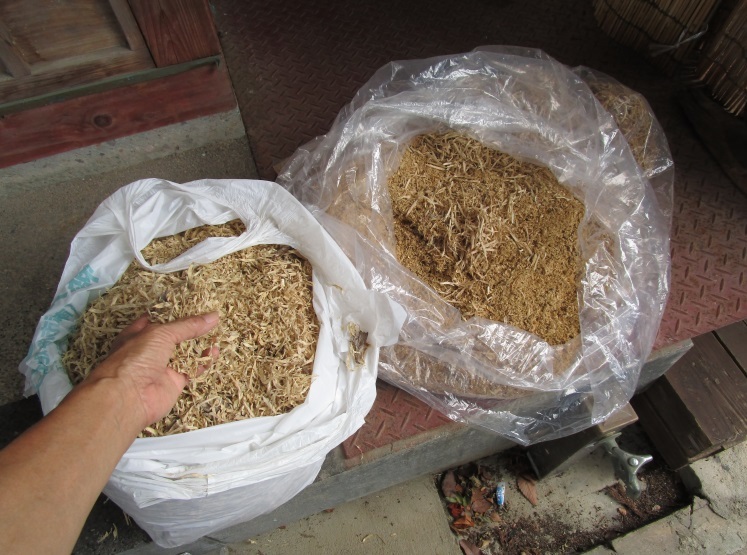 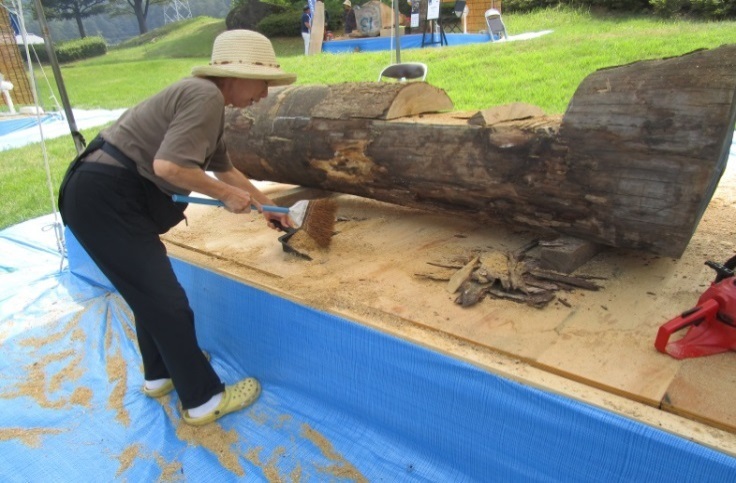 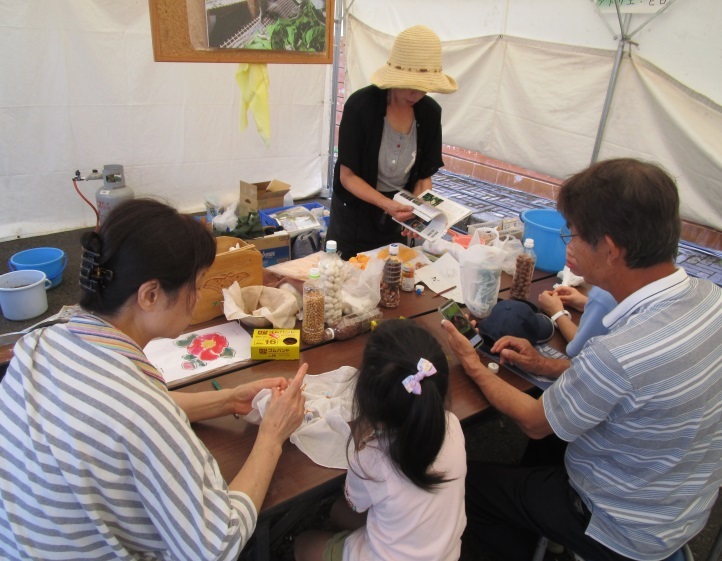 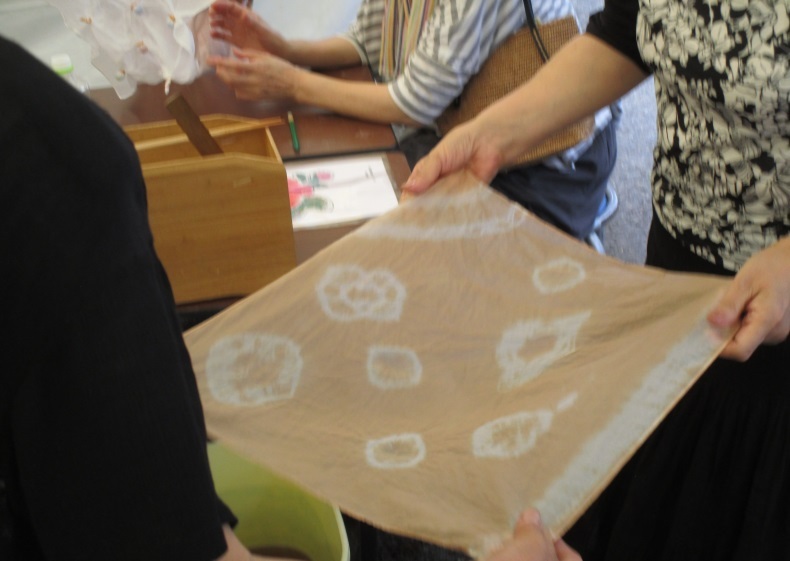 アトリエ・ヒロ　　髙倉廣子２０２３南砺市いなみ国際木彫刻キャンプ■生藍葉染め体験オシャレなエコの色にチャレンジしょう(ジャパンブルー)・日　時　　　令和５年８月19日(土)・８月26日(土)　10:00～13：00・場　所　　　山根彫刻工房　(井波彫刻総合会館後に面しています)・作　品　　　絹プチストール　23×135　１枚・人　数　　　10名　(予約可　8月14日まで)・参加費　　　3,500円・持ち物　　　よごれても良い服装、タオルお問合せ先　　　山根彫刻　　TEL　０９０－８２６１－５４８９　　　　　　　　　✉ 　inami.yamane@gmail.com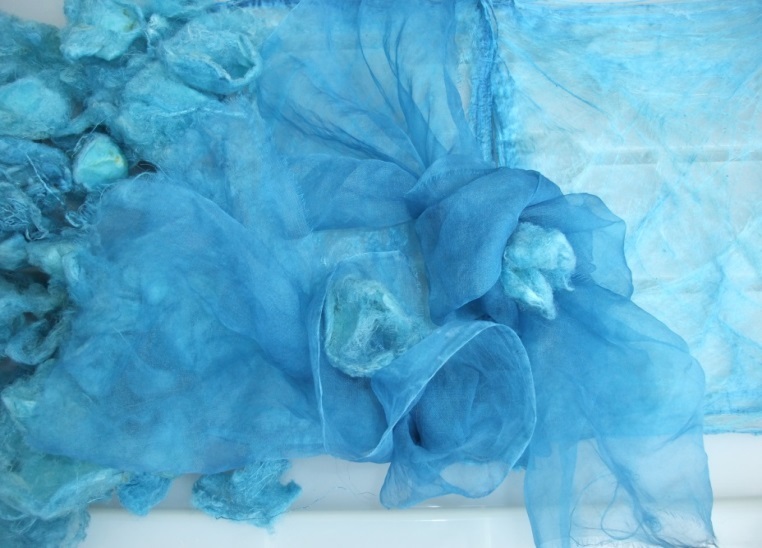 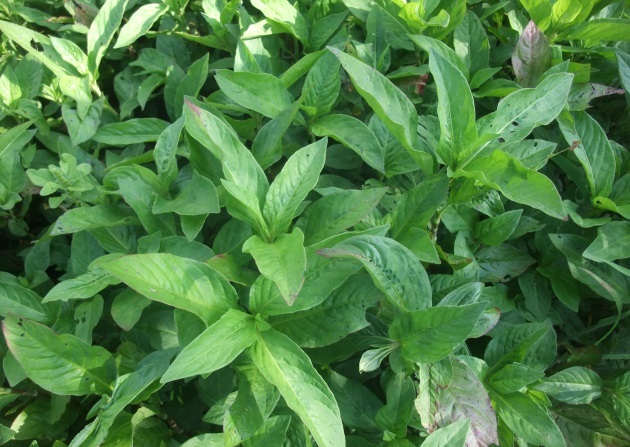 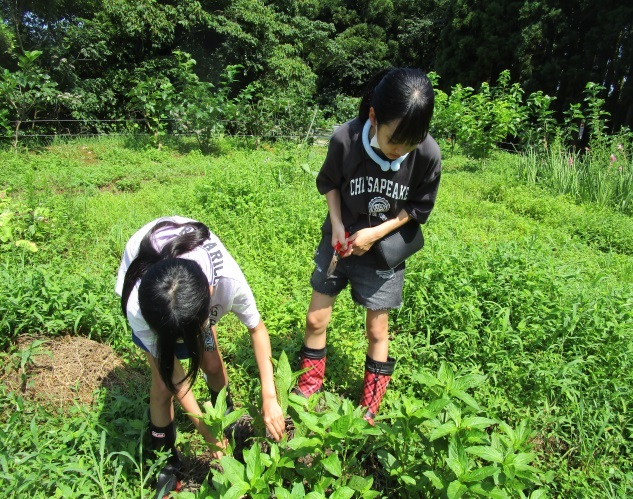 　　　　　　　　　　　　　　　　　　　　　　　　　　　　　アトリエ・ヒロ　髙倉廣子イベント概要説明●草木染め体験　彫刻材のチップの活用　各作家さんの手作業をまじかに眺め伝統技に感動しよう。　樹木の「香り」「いろ」も身近にふれてみよう。　欄間はクスノキが多く使用されていたが生活環境が変って来た。材と葉から樟脳が採取された。　かつて井波は蚕種業で栄えたところ今は面影が無いが昔の品種にふれて絹の「真綿」も染めてみよう。絹の副産物エコな「まわた」●生藍葉染め体験　化学染料を使用しないでエコな自然な「いろ」を楽しもう。　真夏の太陽をあびてジャパンブルーを染めよう。　　　　　　　　　　　　　　　                 　アトリエ・ヒロ　髙倉廣子